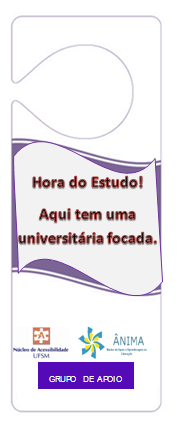 Dica:Se quiser pode colar em uma cartolina! Grupo de Apoio realiza o acompanhamento e orientação dos estudos de Física, Química e Matemática para estudantes da UFSM. 
Local e hora: Prédio 67,  das 17:30 as 19h.